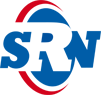 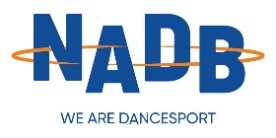 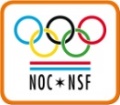 Amstelveen, februari 2022Aan SRN instructeurs en hun rolstoeldansers,Het bestuur van SRN kondigt met heel veel plezier aan dat zij in samenwerking met de NADB  de SRN Open Voorjaars Cup  organiseren op:Zondag 22 mei 2022 tijd:  zaal open 9.00 uur aanvang  10.00 uur einde afhankelijk van aantal aanmeldingen maar wordt in globale tijdschema aangegeven.Plaats: RABO theater De Meenthe, Stationsplein 1, 8331 GM SteenwijkKosten:  € 15,- per persoon  ( deelnemers en bezoekers)De klassen 1 en 2 zullen samen dansen maar de uitslag wordt apart berekend door de scrutineer.Verder in Steenwijk:Internationaal jurypanelJunckers parket vloer 400 m2.Sfeervolle ingerichte evenementenhalZeer grote omkleedruimte (Vestzaktheater)Meerdere aangepaste toiletten aanwezig.Ruim aandacht voor de prijsuitreikingDansen maar!Wij kijken allemaal uit naar jullie aanmeldingen.Met vriendelijke groeten, mede namens NADB  en het bestuur van SRN,Corrie van Hugten  Ger van ZandwijkAanmeldingsformulier vóór 1 mei 2022 sturen naar:Stichting Rolstoeldansen Nederlandsrn@rolstoeldansen.nl